To,   Samir DuttaThrough,        MUKTISir,    I am Soumik Biswas.I am well.My study is also going well.Now I am in 3rd year of my B.E. course now.I am getting my funds regularly.    I wish you are also well.    And I am very much grateful for the help of you and MUKTI.It is helping me a lot.                                                                                                                                        Yours faithfully,                                                                                                                                       Soumik Biswas                                                                                                                                       Betai,Nadia                                                                                                                                      (Jadavpur University)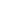 9:03 AM (9 hours ago)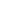 